Teddy Bear RaceWhat you need:Daddy/mummy/sibling to play with youTeddy Bear Race Chart (number line 0-50)2 dice2 gems stones in different coloursCounting MatRule:Baby Bear and Mummy Bear are having a race, whoever gets to number 10 first (or beyond 10, say 15, 20, 30 etc.. IF YOU THINK YOUR CHILD IS READY) is the winner.Take in turns to roll the dice.For example, if Baby Bear rolls a 4 the first time, then Baby Bear can place the gem stone on 4. See pic 1. Mummy Bear rolls a 6, then Mummy Bear can place the gem stone on 6. See pic 2.Baby Bear then rolls a 3, so Baby Bear then moves the gem stone to 7 (4 + 3 = 7). See pic 3.Mummy Bear then rolls a 2, so Mummy Bear then moves the gem stone to 8 (6 + 2 = 8). See pic 4.Baby Bear then rolls a 3, so Baby Bear then moves the gem stone to 10 (7 + 3 = 10). Baby Bear wins the game. Pic 5.(If Baby Bear rolls a 4, and then move the gem stone to 11 (7 + 4= 11). Baby Bear wins this game as well). 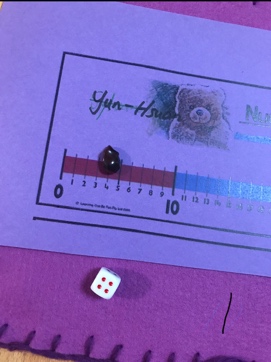 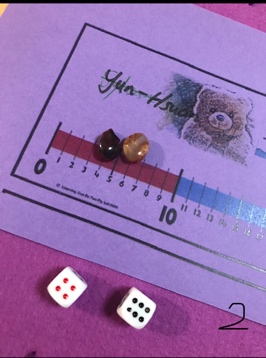 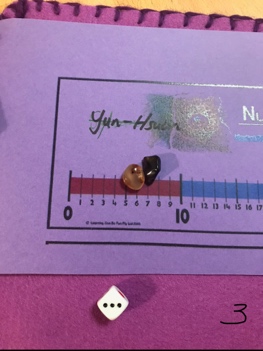 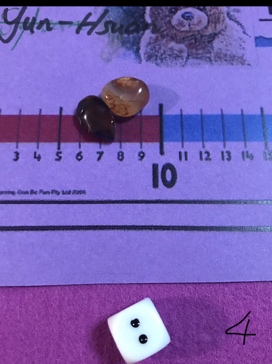 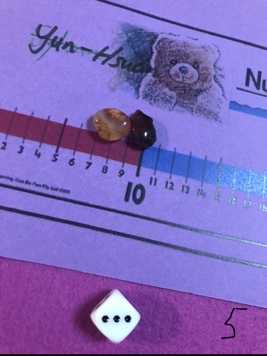 